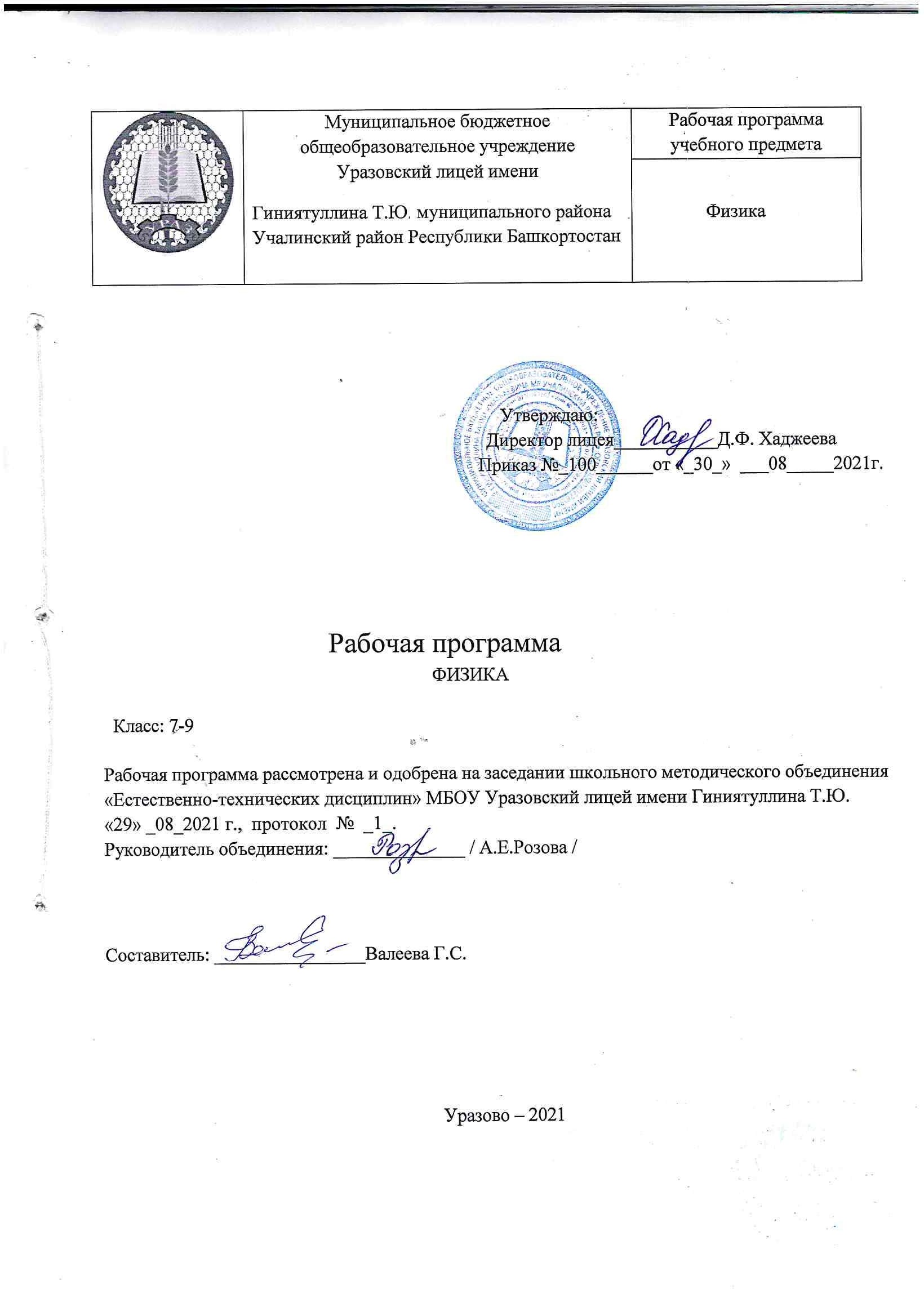 Планируемые результаты предмета  «ФИЗИКА».Личностными результатами  обучения физики в основной школе являются:- сформированность чувства гордости за достижения российской науки в области физики;- сформированность понимания значимости физического образования для развития личности; - сформированность ценности точности и рациональности вычислений;- формирование ответственного отношения к учению, готовности и способности обучающихся к саморазвитию и самообразованию на основе мотивации к обучению и познанию,  осознанному выбору и построению дальнейшей индивидуальной траектории образования на базе ориентировки в мире профессий и профессиональных предпочтений, с учётом устойчивых познавательных интересов, а также на основе формирования уважительного отношения к труду, развития опыта участия в социально значимом труде;- формирование коммуникативной компетентности в общении и  сотрудничестве со сверстниками, детьми старшего и младшего возраста, взрослыми в процессе образовательной, общественно полезной, учебно-исследовательской, творческой и других видов деятельности;- мотивация образовательной деятельности школьников на основе личностно ориентированного подхода;Метапредметные результаты включают универсальные учебные действия (регулятивные, познавательные, коммуникативные).Регулятивные УУД:1.         Умение самостоятельно определять цели обучения, ставить и формулировать новые задачи в учебе и познавательной деятельности, развивать мотивы и интересы своей познавательной деятельности.Обучающийся сможет:·      анализировать существующие и планировать будущие образовательные результаты; ·      идентифицировать собственные проблемы и определять главную проблему;·      выдвигать версии решения проблемы, формулировать гипотезы, предвосхищать конечный результат;·      ставить цель деятельности на основе определенной проблемы и существующих возможностей;·      формулировать учебные задачи как шаги достижения поставленной цели деятельности.2.         Умение самостоятельно планировать пути достижения целей, в том числе альтернативные, осознанно выбирать наиболее эффективные способы решения учебных и познавательных задач.Обучающийся сможет:·      определять необходимые действия  в соответствии с учебной и познавательной задачей и составлять алгоритм их выполнения;·      обосновывать и осуществлять выбор наиболее эффективных способов решения учебных и познавательных задач;·      определять/находить, в том числе из предложенных вариантов, условия для выполнения учебной и познавательной задачи;·      выбирать из предложенных вариантов и самостоятельно искать средства/ресурсы для решения задачи/достижения цели;·      составлять план решения проблемы (выполнения проекта, проведения исследования);·      определять потенциальные затруднения при решении учебной и познавательной задачи и находить средства для их устранения;·      описывать свой опыт, оформляя его для передачи другим людям в виде технологии решения практических задач определенного класса;·      планировать и корректировать свою индивидуальную образовательную траекторию.3.         Умение соотносить свои действия с планируемыми результатами, осуществлять контроль своей деятельности в процессе достижения результата, определять способы действий в рамках предложенных условий и требований, корректировать свои действия в соответствии с изменяющейся ситуацией.Обучающийся сможет:·      определять совместно с педагогом и сверстниками критерии планируемых результатов и критерии оценки своей учебной деятельности;·      систематизировать (в том числе выбирать приоритетные) критерии планируемых результатов и оценки своей деятельности;·      отбирать инструменты для оценивания своей деятельности, осуществлять самоконтроль своей деятельности в рамках предложенных условий и требований;·      оценивать свою деятельность, аргументируя причины достижения или отсутствия планируемого результата;·      находить достаточные средства для выполнения учебных действий в изменяющейся ситуации и/или при отсутствии планируемого результата;·      работая по своему плану, вносить коррективы в текущую деятельность на основе анализа изменений ситуации для получения запланированных характеристик продукта/результата;·      сверять свои действия с целью и, при необходимости, исправлять ошибки самостоятельно.4.         Умение оценивать правильность выполнения учебной задачи, собственные возможности ее решения.Обучающийся сможет:·      определять критерии правильности (корректности) выполнения учебной задачи;·      анализировать и обосновывать применение соответствующего инструментария для выполнения учебной задачи;·      свободно пользоваться выработанными критериями оценки и самооценки, исходя из цели и имеющихся средств, различая результат и способы действий;·      оценивать продукт своей деятельности по заданным и/или самостоятельно определенным критериям в соответствии с целью деятельности;·      обосновывать достижимость цели выбранным способом на основе оценки своих внутренних ресурсов и доступных внешних ресурсов;·      фиксировать и анализировать динамику собственных образовательных результатов.5.         Владение основами самоконтроля, самооценки, принятия решений и осуществления осознанного выбора в учебной и познавательной.Обучающийся сможет:·      наблюдать и анализировать собственную учебную и познавательную деятельность и деятельность других обучающихся в процессе взаимопроверки;·      соотносить реальные и планируемые результаты индивидуальной образовательной деятельности и делать выводы;·      принимать решение в учебной ситуации и нести за него ответственность;·      самостоятельно определять причины своего успеха или неуспеха и находить способы выхода из ситуации неуспеха;Познавательные УУД:6.         Умение определять понятия, создавать обобщения, устанавливать аналогии, классифицировать, самостоятельно выбирать основания и критерии для классификации, устанавливать причинно-следственные связи, строить логическое рассуждение, умозаключение (индуктивное, дедуктивное, по аналогии) и делать выводы.Обучающийся сможет:·      подбирать слова, соподчиненные ключевому слову, определяющие его признаки и свойства;·      выстраивать логическую цепочку, состоящую из ключевого слова и соподчиненных ему слов;·      выделять общий признак двух или нескольких предметов и объяснять их сходство;·      объединять предметы в группы по определенным признакам, сравнивать, классифицировать и обобщать факты;·      строить рассуждение от общих закономерностей к частным и от частных к общим закономерностям;·      строить рассуждение на основе сравнения предметов, выделяя при этом общие признаки;·      излагать полученную информацию, интерпретируя ее в контексте решаемой задачи;·      самостоятельно указывать на информацию, нуждающуюся в проверке, предлагать и применять способ проверки достоверности информации;·      делать вывод на основе критического анализа разных точек зрения, подтверждать вывод собственной аргументацией или самостоятельно полученными данными.7.         Умение создавать, применять и преобразовывать знаки и символы, модели и схемы для решения учебных и познавательных задач.Обучающийся сможет:·      обозначать символом и знаком предмет;·      определять логические связи между предметами, обозначать данные логические связи с помощью знаков в схеме;·      строить модель/схему на основе условий задачи и/или способа ее решения;·      создавать вербальные, вещественные и информационные модели с выделением существенных характеристик объекта для определения способа решения задачи в соответствии с ситуацией;·      строить схему, алгоритм действия, исправлять или восстанавливать неизвестный ранее алгоритм на основе имеющегося знания об объекте, к которому применяется алгоритм;·      строить доказательство: прямое, косвенное, от противного;8.         Смысловое чтение.Обучающийся сможет:·      находить в тексте требуемую информацию (в соответствии с целями своей деятельности);·      ориентироваться в содержании текста, понимать целостный смысл текста, структурировать текст;·      устанавливать взаимосвязь описанных в тексте событий, явлений, процессов;10. Развитие мотивации к овладению культурой активного использования словарей и других поисковых систем. Обучающийся сможет:·         определять необходимые ключевые поисковые слова и запросы;·         осуществлять взаимодействие с электронными поисковыми системами, словарями;·         формировать множественную выборку из поисковых источников для объективизации результатов поиска;·        соотносить полученные результаты поиска со своей деятельностью.Коммуникативные УУД:11.              Умение организовывать учебное сотрудничество и совместную деятельность с учителем и сверстниками; работать индивидуально и в группе: находить общее решение и разрешать конфликты на основе согласования позиций и учета интересов; формулировать, аргументировать и отстаивать свое мнение.Обучающийся сможет:·      определять возможные роли в совместной деятельности;·      играть определенную роль в совместной деятельности;·         принимать позицию собеседника, понимая позицию другого, различать в его речи: мнение (точку зрения), доказательство (аргументы), факты; гипотезы, аксиомы, теории;·      определять свои действия и действия партнера, которые способствовали или препятствовали продуктивной коммуникации;·      строить позитивные отношения в процессе учебной и познавательной деятельности;·      корректно и аргументированно отстаивать свою точку зрения, в дискуссии уметь выдвигать контраргументы, перефразировать свою мысль (владение механизмом эквивалентных замен);·      критически относиться к собственному мнению, с достоинством признавать ошибочность своего мнения (если оно таково) и корректировать его;·      предлагать альтернативное решение в конфликтной ситуации;·      выделять общую точку зрения в дискуссии;·      договариваться о правилах и вопросах для обсуждения в соответствии с поставленной перед группой задачей;·      организовывать учебное взаимодействие в группе (определять общие цели, распределять роли, договариваться друг с другом и т. д.);·      устранять в рамках диалога разрывы в коммуникации, обусловленные непониманием/неприятием со стороны собеседника задачи, формы или содержания диалога.12.              Умение осознанно использовать речевые средства в соответствии с задачей коммуникации для выражения своих чувств, мыслей и потребностей для планирования и регуляции своей деятельности; владение устной и письменной речью, монологической контекстной речью.Обучающийся сможет:·      определять задачу коммуникации и в соответствии с ней отбирать речевые средства;·      отбирать и использовать речевые средства в процессе коммуникации с другими людьми (диалог в паре, в малой группе и т. д.);·      представлять в устной или письменной форме развернутый план собственной деятельности;·      соблюдать нормы публичной речи, регламент в монологе и дискуссии в соответствии с коммуникативной задачей;·      высказывать и обосновывать мнение (суждение) и запрашивать мнение партнера в рамках диалога;·      принимать решение в ходе диалога и согласовывать его с собеседником;·      использовать вербальные средства (средства логической связи) для выделения смысловых блоков своего выступления;·      использовать невербальные средства или наглядные материалы, подготовленные/отобранные под руководством учителя;·      делать оценочный вывод о достижении цели коммуникации непосредственно после завершения коммуникативного контакта и обосновывать его.13.              Формирование и развитие компетентности в области использования информационно-коммуникационных технологий (далее – ИКТ).Обучающийся сможет:·      целенаправленно искать и использовать информационные ресурсы, необходимые для решения учебных и практических задач с помощью средств ИКТ;·      выбирать, строить и использовать адекватную информационную модель для передачи своих мыслей средствами естественных и формальных языков в соответствии с условиями коммуникации;·      выделять информационный аспект задачи, оперировать данными, использовать модель решения задачи;·      использовать компьютерные технологии (включая выбор адекватных задаче инструментальных программно-аппаратных средств и сервисов) для решения информационных и коммуникационных учебных задач, в том числе: вычисление, написание докладов, рефератов, создание презентаций и др.;·      использовать информацию с учетом этических и правовых норм;·      создавать информационные ресурсы разного типа и для разных аудиторий, соблюдать информационную гигиену и правила информационной безопасности.     Предметными результатами обучения физики  основной школе являются:1) формирование представлений о закономерной связи и познаваемости явлений природы, об объективности научного знания; о системообразующей роли физики для развития других естественных наук, техники и технологий; научного мировоззрения как результата изучения основ строения материи и фундаментальных законов физики;2) формирование первоначальных представлений о физической сущности явлений природы (механических, тепловых, электромагнитных и квантовых), видах материи (вещество и поле), движении как способе существования материи; усвоение основных идей механики, атомно-молекулярного учения о строении вещества, элементов электродинамики и квантовой физики; овладение понятийным аппаратом и символическим языком физики;3) приобретение опыта применения научных методов познания, наблюдения физических явлений, проведения опытов, простых экспериментальных исследований, прямых и косвенных измерений с использованием аналоговых и цифровых измерительных приборов; понимание неизбежности погрешностей любых измерений;4) понимание физических основ и принципов действия (работы) машин и механизмов, средств передвижения и связи, бытовых приборов, промышленных технологических процессов, влияния их на окружающую среду; осознание возможных причин техногенных и экологических катастроф;5) осознание необходимости применения достижений физики и технологий для рационального природопользования;6) овладение основами безопасного использования естественных и искусственных электрических и магнитных полей, электромагнитных и звуковых волн, естественных и искусственных ионизирующих излучений во избежание их вредного воздействия на окружающую среду и организм человека;7) развитие умения планировать в повседневной жизни свои действия с применением полученных знаний законов механики, электродинамики, термодинамики и тепловых явлений с целью сбережения здоровья;8) формирование представлений о нерациональном использовании природных ресурсов и энергии, загрязнении окружающей среды как следствие несовершенства машин и механизмов[1].                           СОДЕРЖАНИЕ УЧЕБНОГО ПРЕДМЕТА «ФИЗИКА»   7 классФизика и физические методы изучения природыФизика – наука о природе. Физические тела и явления. Наблюдение и описание физических явлений. Физический эксперимент. Моделирование явлений и объектов природы.Физические величины и их измерение. Точность и погрешность измерений. Международная система единиц.Физические законы и закономерности. Физика и техника. Научный метод познания. Роль физики в формировании естественнонаучной грамотности.Тепловые явленияСтроение вещества. Атомы и молекулы. Тепловое движение атомов и молекул. Диффузия в газах, жидкостях и твердых телах. Броуновское движение. Взаимодействие (притяжение и отталкивание) молекул. Агрегатные состояния вещества. Различие в строении твердых тел, жидкостей и газов.Проведение прямых измерений физических величин1.Измерение размеров малых тел.Проверка заданных предположений (прямые измерения физических величин и сравнение заданных соотношений между ними). Проверка гипотез1.Проверка гипотезы о линейной зависимости длины столбика жидкости в трубке от температуры.Механические явленияМеханическое движение. Материальная точка как модель физического тела. Относительность механического движения. Система отсчета. Физические величины, необходимые для описания движения и взаимосвязь между ними (путь, , скорость, , время движения). Равномерное и равноускоренное прямолинейное движение. Инерция. Масса тела. Плотность вещества. Сила. Единицы силы. Свободное падение тел. Сила тяжести. Закон всемирного тяготения. Сила упругости. Закон Гука. Вес тела. Невесомость. Связь между силой тяжести и массой тела. Динамометр. Равнодействующая сила. Сила трения. Трение скольжения. Трение покоя. Трение в природе и технике.Механическая работа. Мощность. Энергия. Потенциальная и кинетическая энергия. Превращение одного вида механической энергии в другой. Закон сохранения полной механической энергии.Простые механизмы. Условия равновесия твердого тела, имеющего закрепленную ось движения. Момент силы. Центр тяжести тела. Рычаг. Равновесие сил на рычаге. Рычаги в технике, быту и природе. Подвижные и неподвижные блоки. Равенство работ при использовании простых механизмов («Золотое правило механики»). Коэффициент полезного действия механизма.Давление твердых тел. Единицы измерения давления. Способы изменения давления. Давление жидкостей и газов Закон Паскаля. Давление жидкости на дно и стенки сосуда. Сообщающиеся сосуды. Вес воздуха. Атмосферное давление. Измерение атмосферного давления. Опыт Торричелли. Барометр-анероид. Атмосферное давление на различных высотах. Гидравлические механизмы (пресс, насос). Давление жидкости и газа на погруженное в них тело. Архимедова сила. Плавание тел и судов Воздухоплавание.Проведение прямых измерений физических величин1.Измерение массы тела.2.Измерение объема тела.3.Измерение силы.4.Измерение давления воздуха в баллоне под поршнем.Расчет по полученным результатам прямых измерений зависимого от них параметра (косвенные измерения)1.Измерение плотности вещества твердого тела.2.Определение коэффициента трения скольжения.3.Определение жесткости пружины.4.Определение выталкивающей силы, действующей на погруженное в жидкость тело.5.Определение момента силы.6.Измерение скорости равномерного движения.7.Измерение средней скорости движения.8.Определение работы и мощности.9.Исследование зависимости выталкивающей силы от объема погруженной части от плотности жидкости, ее независимости от плотности и массы тела.10.Исследование зависимости силы трения от характера поверхности, ее независимости от площади.Наблюдение явлений и постановка опытов (на качественном уровне) по обнаружению факторов, влияющих на протекание данных явлений1.Наблюдение зависимости давления газа от объема и температуры.2.Исследование зависимости веса тела в жидкости от объема погруженной части.3.Исследование зависимости одной физической величины от другой с представлением результатов в виде графика или таблицы.4.Исследование зависимости массы от объема.5.Исследование зависимости силы трения от силы давления.6.Исследование зависимости деформации пружины от силы.Знакомство с техническими устройствами и их конструирование1.Конструирование наклонной плоскости с заданным значением КПД.2.Конструирование ареометра и испытание его работы.3.Конструирование модели лодки с заданной грузоподъемностью.                                                                               8 классТепловые явленияТепловое равновесие. Температура. Связь температуры со скоростью хаотического движения частиц. Внутренняя энергия. Работа и теплопередача как способы изменения внутренней энергии тела. Теплопроводность. Конвекция. Излучение. Примеры теплопередачи в природе и технике. Количество теплоты. Удельная теплоемкость. Удельная теплота сгорания топлива. Закон сохранения и превращения энергии в механических и тепловых процессах. Плавление и отвердевание кристаллических тел. Удельная теплота плавления. Испарение и конденсация. Поглощение энергии при испарении жидкости и выделение ее при конденсации пара. Кипение. Зависимость температуры кипения от давления. Удельная теплота парообразования и конденсации. Влажность воздуха. Работа газа при расширении. Преобразования энергии в тепловых машинах (паровая турбина, двигатель внутреннего сгорания, реактивный двигатель). КПД тепловой машины. Экологические проблемы использования тепловых машин.Проведение прямых измерений физических величин1.   Измерение времени процесса.2.   Измерение температуры.Расчет по полученным результатам прямых измерений зависимого от них параметра (косвенные измерения)1.      Определение относительной влажности.2.      Определение количества теплоты.3.      Определение удельной теплоемкости.Наблюдение явлений и постановка опытов (на качественном уровне) по обнаружению факторов, влияющих на протекание данных явлений1.      Наблюдение зависимости температуры остывающей воды от времени.2.      Исследование зависимости одной физической величины от другой с представлением результатов в виде графика или таблицы.Электромагнитные явленияЭлектризация физических тел. Взаимодействие заряженных тел. Два рода электрических зарядов. Делимость электрического заряда. Элементарный электрический заряд. Закон сохранения электрического заряда. Проводники, полупроводники и изоляторы электричества. Электроскоп. Электрическое поле как особый вид материи. Напряженность электрического поля. Действие электрического поля на электрические заряды. Конденсатор. Энергия электрического поля конденсатора.Электрический ток. Источники электрического тока. Электрическая цепь и ее составные части. Направление и действия электрического тока. Носители электрических зарядов в металлах. Сила тока. Электрическое напряжение. Электрическое сопротивление проводников. Единицы сопротивления.Зависимость силы тока от напряжения. Закон Ома для участка цепи. Удельное сопротивление. Реостаты. Последовательное соединение проводников. Параллельное соединение проводников.Работа электрического поля по перемещению электрических зарядов. Мощность электрического тока. Нагревание проводников электрическим током. Закон Джоуля - Ленца. Электрические нагревательные и осветительные приборы. Короткое замыкание.Магнитное поле. Магнитное поле тока. Опыт Эрстеда. Магнитное поле постоянных магнитов. Магнитное поле Земли. Электромагнит. Магнитное поле катушки с током. Применение электромагнитов. Электродвигатель.Свет – электромагнитные волна. Источники света. Закон прямолинейного распространение света. Закон отражения света. Плоское зеркало. Закон преломления света. Линзы. Фокусное расстояние и оптическая сила линзы. Изображение предмета в зеркале и линзе. Оптические приборы. Глаз как оптическая система.Проведение прямых измерений физических величин1.      Измерение силы тока и его регулирование.2.      Измерение напряжения.3.      Измерение углов падения и преломления.4.      Измерение фокусного расстояния линзы.Расчет по полученным результатам прямых измерений зависимого от них параметра (косвенные измерения)1.      Измерение работы и мощности электрического тока.2.      Измерение сопротивления.3.      Определение оптической силы линзы.Наблюдение явлений и постановка опытов (на качественном уровне) по обнаружению факторов, влияющих на протекание данных явлений1.      Исследование явления взаимодействия катушки с током и магнита.2.      Наблюдение явления отражения и преломления света.3.      Обнаружение зависимости сопротивления проводника от его параметров и вещества.4.      Исследование зависимости одной физической величины от другой с представлением результатов в виде графика или таблицы.5.      Исследование зависимости силы тока через проводник от напряжения.6.      Исследование зависимости силы тока через лампочку от напряжения.7.      Исследование зависимости угла преломления от угла падения.Проверка заданных предположений (прямые измерения физических величин и сравнение заданных соотношений между ними). Проверка гипотез1.      Проверка гипотезы: при последовательно включенных лампочки и проводника или двух проводников напряжения складывать нельзя (можно).2.      Проверка правила сложения токов на двух параллельно включенных резисторов.Знакомство с техническими устройствами и их конструирование1.      Сборка электрической цепи и измерение силы тока в ее различных участках.2.      Сборка электромагнита и испытание его действия.3.      Изучение электрического двигателя постоянного тока (на модели).4.      Конструирование электродвигателя.5.      Конструирование модели телескопа.6.      Оценка своего зрения и подбор очков.7.      Изучение свойств изображения в линзах.                                                                 9 классМеханические явленияМеханическое движение. Материальная точка как модель физического тела. Относительность механического движения. Система отсчета. Физические величины, необходимые для описания движения и взаимосвязь между ними (путь, перемещение, скорость, ускорение, время движения). Равномерное и равноускоренное прямолинейное движение. Равномерное движение по окружности. Первый закон Ньютона и инерция.. Сила. Единицы силы. Второй закон Ньютона. Третий закон Ньютона. Свободное падение тел. Сила тяжести. Закон всемирного тяготения. Сила упругости. Закон Гука. Вес тела. Невесомость. Равнодействующая сила.Импульс. Закон сохранения импульса. Реактивное движение. Механическая работа. Мощность. Энергия. Потенциальная и кинетическая энергия. Превращение одного вида механической энергии в другой. Закон сохранения полной механической энергии.Механические колебания. Период, частота, амплитуда колебаний. Резонанс. Механические волны в однородных средах. Длина волны. Звук как механическая волна. Громкость и высота тона звука.Расчет по полученным результатам прямых измерений зависимого от них параметра (косвенные измерения)1.      Измерение скорости равномерного движения.2.      Измерение средней скорости движения.3.      Измерение ускорения равноускоренного движения.4.      Определение частоты колебаний груза на пружине и нити.Наблюдение явлений и постановка опытов (на качественном уровне) по обнаружению факторов, влияющих на протекание данных явлений1.      Наблюдение зависимости периода колебаний груза на нити от длины и независимости от массы.2.      Наблюдение зависимости периода колебаний груза на пружине от массы и жесткости.3.      Исследование зависимости одной физической величины от другой с представлением результатов в виде графика или таблицы.4.      Исследование зависимости пути от времени при равноускоренном движении без начальной скорости.5.      Исследование зависимости скорости от времени и пути при равноускоренном движении.6.      Исследование зависимости периода колебаний груза на нити от длины.7.      Исследование зависимости периода колебаний груза на пружине от жесткости и массы.Проверка заданных предположений (прямые измерения физических величин и сравнение заданных соотношений между ними). Проверка гипотез1.      Проверка гипотезы о прямой пропорциональности скорости при равноускоренном движении пройденному пути.Электромагнитные явленияМагнитное поле. Индукция магнитного поля. Магнитное поле тока. Магнитное поле постоянных магнитов. Магнитное поле Земли. Электромагнит. Магнитное поле катушки с током. Применение электромагнитов. Действие магнитного поля на проводник с током и движущуюся заряженную частицу. Сила Ампера и сила Лоренца. Электродвигатель. Явление электромагнитной индукция. Опыты Фарадея.Электромагнитные колебания. Колебательный контур. Электрогенератор. Переменный ток. Трансформатор. Передача электрической энергии на расстояние. Электромагнитные волны и их свойства. Принципы радиосвязи и телевидения. Влияние электромагнитных излучений на живые организмы.Свет – электромагнитные волна. Скорость света. Дисперсия света. Интерференция и дифракция света.Наблюдение явлений и постановка опытов (на качественном уровне) по обнаружению факторов, влияющих на протекание данных явлений   1.Исследование явления взаимодействия катушки с током и магнита.    2.Исследование явления электромагнитной индукции.    3.Наблюдение явления дисперсии.Знакомство с техническими устройствами и их конструирование   1. Конструирование простейшего генератора.Квантовые явленияСтроение атомов. Планетарная модель атома. Квантовый характер поглощения и испускания света атомами. Линейчатые спектры. Опыты Резерфорда.Состав атомного ядра. Протон, нейтрон и электрон. Закон Эйнштейна о пропорциональности массы и энергии. Дефект масс и энергия связи атомных ядер. Радиоактивность. Период полураспада. Альфа-излучение. Бета-излучение. Гамма-излучение. Ядерные реакции. Источники энергии Солнца и звезд. Ядерная энергетика. Экологические проблемы работы атомных электростанций. Дозиметрия. Влияние радиоактивных излучений на живые организмы.Проведение прямых измерений физических величин              1.Измерение радиоактивного фона.Строение и эволюция ВселеннойГеоцентрическая и гелиоцентрическая системы мира. Физическая природа небесных тел Солнечной системы. Происхождение Солнечной системы. Физическая природа Солнца и звезд. Строение Вселенной. Эволюция Вселенной. Гипотеза Большого взрыва.Резервное время (3 ч)Календарно-тематическое планирование по физике 7 класса по учебнику А.В.ПерышкинаКалендарно-тематическое планирование по физике 8 класса по учебнику А.В.ПерышкинаКалендарно-тематическое планирование по физике 9 класса по учебнику А.В.Перышкина, Е.М. Гутник№Тема урокаДата по плануФактическая датаПримечаниеВведение (4 часа)1Инструктаж по ТБ. Что изучает физика. Наблюдения и опыты.2.092Физические величины. Измерение физических величин. Точность и погрешность измерений.5.093Инструктаж по ТБ. Л.р. №1 «Определение цены деления».9.094Физика и техника.12.09Первоначальные сведения о строении вещества  (6 часов).5Строение вещества. Молекулы. Броуновское движение.16.096Инструктаж по ТБ. Л.р. №2«Измерение размеров малых тел».19.097Диффузия в газах жидкостях и твёрдых телах.23.098Взаимное притяжение и отталкивание молекул.26.099Агрегатные состояния вещества. Различие в молекулярном строении твердых  тел, жидкостей, газов.30.09Взаимодействие тел  (22 час).10Механическое движение. Равномерное и неравномерное движение3.1011Скорость, единицы скорости.7.1012Расчёт пути  и времени движения. Решение задач.10.1013Инерция  Самостоятельная работа «Механическое движение»14.1014Взаимодействие тел.17.1015Масса тела. Единицы массы. Измерение массы тела на весах.21.1016Инструктаж по ТБ. Л.р. №3 «Измерение массы тела »24.1017Инструктаж по ТБ. Л.р. №4 «Измерение объема тела»7.1118Плотность вещества11.1119Инструктаж по ТБ. Л.р. №5 «Определение плотности вещества14.1120 Расчет массы и объема тела по его плотности.18.1121 Решение задач «Плотность».21.1122Решение задач по теме « Масса тела. Плотность вещества».25.1123Контрольная работа№1 по теме « Масса. Плотность. Обьем.».28.1124Работа над ошибками.. Сила. Единицы силы. Графическое изображение силы.2.1225Явление тяготения. Сила тяжести.  Сила тяжести на других планетах. Физические характеристики планет5.1226Вес тела. Единицы силы. Связь между силой тяжести и массой тела9.1227Сила упругости. Закон Гука.12.1228Динамометр.  Инструктаж по ТБ. Л.р. №6 «Градуирование пружины и измерение сил»16.1229Контрольная работа №2  "Взаимодействие тел"19.1230 Сложение двух сил, направленных по одной прямой.23.1231 Сила трения. Трение скольжения. Трение покоя.26.1232Инструктаж по ТБ. Л.р.№7.Выяснение зависимости силы трения скольжения от площади соприкосновения тел и прижимающей силы.13.01Давление твёрдых тел и газов  (22 часа).33  Давление. Единицы давления.   Способы уменьшения и увеличения давления.16.0134Решение задач по теме «Давление твёрдых тел.»20.0135Давление газа. Закон Паскаля.  Давление в жидкости и газе.23.0136Решение задач на применение закона Паскаля. Сообщающиеся сосуды.27.0137Расчет давления жидкости на дно и стенки сосуда.30.0138Давление газов, жидкостей, твердых тел.Самостоятельная работа по теме «Закон Паскаля. Давление жидкостей и газов». 3.0239Вес воздуха. Атмосферное давление.6.0240Измерение атмосферного давления. Опыт Торричелли.10.0241Барометр – анероид. Атмосферное давление на различных  высотах. 13.0242Манометры. Решение задач по теме «Атмосферное давление, измерение давления».17.0243Поршневой жидкостный насос Самостоятельная работа «Атмосферное давление».20.0244Гидравлический пресс                    24.0245Решение задач по теме: «Гидравлический пресс»27.0246Действие жидкости и газа на погруженное в них тело. Архимедова сила.2.0347Решение задач. Сила Архимеда5.0348Инструктаж по ТБ. Л.р. №8 “Определение выталкивающей силы”.9.0349Плавание тел. Решение задач на расчет архимедовой силы.12.0350Инструктаж по ТБ. Л.р. №9 “Выяснение условия плавания тела в жидкости”16.0351Плавание судов. Воздухоплавание.19.0352Решение задач на расчет архимедовой силы, подъёмной силы.2.0453Контрольная работа №3  “Давление твердых тел и газов ”.6.0454Работа над ошибками. Решение задач  «Давление. Сила Архимеда»9.04Работа.  Мощность.  Энергия. (11  часов).55Механическая работа. Единицы работы.13.0456Мощность. Единицы мощности.16.0457Простые механизмы. Равновесие сил на рычаге.20.0458Момент силы. Рычаги в технике, быту и природе.23.0459Инструктаж по ТБ. Л.р. №10 “Выполнение условия равновесия рычага”27.0460Применение закона равновесия рычага к блоку. “Золотое правило” механики.30.0461Центр тяжести тела. Условия равновесия тел4.0562Коэффициент полезного действия. Инструктаж по ТБ. Л.р. №11 «Определение К.П.Д. при подъеме тела по наклонной плоскости».7.0563Работа. Мощность. Самостоятельная работа  по теме “Работа и мощность.  Простые механизмы”.11.0564Работа над ошибками. Энергия. Потенциальная и кинетическая энергия.14.0565Превращение одного вида механической энергии в другой. Закон сохранения полной механической  энергии.18.0566Решение задач по теме: «Работа. Мощность. КПД»21.0567Контрольная работа №4:«Работа. Мощность.Энергия»24.05Повторение  (3часа)68Решение задач.26.0569Зачет по теории.28.0570Обобщающий урок30.05№Тема урокаДата проведФактич.датаПримеч.Тепловые явления (13 часов).Тепловые явления (13 часов).Тепловые явления (13 часов).Тепловые явления (13 часов).Тепловые явления (13 часов).1Инструктаж по ТБ. Тепловое движение. Температура.4.092Внутренняя энергия испособы изменения5.093Теплопроводность11.094Конвекция. Излучение.12.095Количество теплоты. Единицы количества теплоты.18.096Удельная теплоемкость19.097Расчет количества теплоты, необходимого для нагревания тела или выделяемого телом при охлаждении25.098Инструктаж по ТБ. Л.р. № 1 «Сравнение количеств теплоты при смешении воды разной температуры».26.099Инструктаж по ТБ. Л.р. № 2 «Измерение  удельной теплоемкости твердого тела».2.1010Решение задач на вычисление количества теплоты3.1011Энергия топлива. Удельная теплота сгорания топлива. Закон сохранения и превращения энергии в механических и тепловых процессах.9.1012Решение задач по теме «Энергия топлива. Удельная теплота сгорания»10.1013Контрольная работа №1 «Тепловые явления»16.10Изменение агрегатного состояния вещества (12 часов)14Работа над ошибками. Агрегатные состояния вещества.17.1015Плавление и отвердевание кристаллических тел.23.1016График плавления и отвердевания кристаллических тел.24.1017Удельная теплота плавления.6.1118Испарение. Насыщенный и ненасыщенный пар.7.1119Кипение. Удельная теплота парообразования.13.1120Влажность воздуха. Способы определения влажности. Инструктаж по ТБ.ЛР №3 «Измерение влажности воздуха»14.1121Удельная теплота парообразования и конденсации20.1122Работа газа и пара при расширении. Двигатель внутреннего сгорания.21.1123Паровая турбина. КПД теплового двигателя.27.1124Решение задач по теме «Изменение агрегатных состояний вещества».28.1125Контрольная работа №2 «Изменение агрегатных состояний вещества».4.12Электрические явления (27 часов)26Электризация тел при соприкосновении. Взаимодействие заряженных тел5.1227Электроскоп . Электрическое поле11.1228Делимость электрического заряда. Электрон12.1229Строение атомов. Объяснение электрических явлений.18.1230Проводники, полупроводники и непроводники электричества19.1231Работа над ошибками. Электрический ток. Источники электрического тока25.1232Электрическая цепь и ее составные части.26.1233Инструктаж по ТБ. Электрический ток в металлах. Действия и направление электрического тока.15.0134Силы тока. Единицы тока.16.0135Амперметр. Изменение силы тока. Инструктаж по ТБ. Л.р. №4 «Сборка электрической цепи и измерение силы тока в различных ее участках».22.0136Электрическое напряжение, единицы напряжения. Вольтметр. Измерение напряжения.23.0137Электрическое сопротивление проводников. Инструктаж по ТБ. Л.р. №5 «Измерение напряжения на различных участках электрической цепи».29.0138Зависимость силы тока от напряжения. Электрическое сопротивление. Закон Ома для участка цепи.30.0139Расчет сопротивления проводника. Удельное сопротивление .5.0240Реостаты. Инструктаж по ТБ. Л.р №6 «Регулирование силы тока реостатом».6.0241Инструктаж по ТБ.Л. р№7 «Определение сопротивления проводника при помощи амперметра и вольтметра».12.0242Последовательное соединение проводников.13.0243Параллельное соединение проводников.19.0244Решение задач по теме «Закон Ома для участка цепи. Последовательное и параллельное соединение проводников».20.0245Решение задач по теме «Электрический ток. Соединение проводников».26.0246Работа электрического тока.27.0247Мощность электрического тока.4.0348Инструктаж по ТБ Л.р № 8 «Измерение мощности и работы тока в электрической лампе».5.0349Нагревание проводников электрическим током. Закон Джоуля – Ленца.11.0350Конденсатор. Лампа накаливания12.0351Контрольная работа № 4 по теме «Электрические явления».18.0352Работа над ошибками. Короткое замыкание. Предохранители.19.03Электромагнитные явления (7 часов)53Магнитное поле. Магнитное поле прямого тока. Магнитные линии.1.0454Магнитное поле катушки с током. Инструктаж по ТБ. Л. р № 9«Сборка электромагнита и испытание его действия».2.0455Постоянные магниты. Магнитное поле постоянных магнитов. Магнитное поле Земли.8.0456Действие магнитного поля на проводник с током. Электрический двигатель.9.0457Применение электродвигателей постоянного тока. Инструктаж по ТБ. Л.р №11 «Изучение электрического двигателя постоянного тока».15.0458Устройство измерительных приборов. Повторение темы «Электромагнитные явления».16.0459Зачет по теме «Электромагнитные явления».22.04Световые явления (9 часов)60Источники света. Распространение света.23.0461Видимое движение светил29.0462Плоское зеркало.30.0463Отражения света. Законы отражения.6.0564Преломление света.7.0565Линзы. Оптическая сила линзы. Изображение, даваемые линзой.13.0566Глаз, как оптическая система. Оптические приборы.14.0567Контрольная работа №5 по теме «Световые явления»20.0568Инструктаж по ТБ. Л.р №11 «Получения изображения при помощи линзы».21.0569Итоговый зачет по теории.27.0570Обобщающий урок.28.05№Тема урокаДата по плануФактическая дата ПримечаниеЗаконы взаимодействия и движения тел. 1Инструктаж по ТБ. Материальная точка Система отсчёта.2.092Перемещение. Определение координаты движущегося тела.6.093Перемещение при прямолинейном равномерном движении.9.094Прямолинейное равноускоренное движение. Ускорение.13.095Скорость прямолинейного равноускоренного движения. График скорости. 16.096Перемещение при прямолинейном равноускоренном движении.20.097Перемещение при прямолинейном равноускоренном движении без начальной скорости.23.098Инструктаж по ТБ. Л.р. №1 «Исследование равноускоренного движения без начальной скорости».27.099Решение задач по теме «Кинематика материальной точки».30.0910Контрольная работа №1 «Кинематика материальной точки».4.1011Работа над ошибками. Относительность движения. Инерциальные системы отсчета. Первый закон Ньютона.7.1012Второй закон Ньютона.14.1013Третий закон Ньютона. 18.1014 Решение задач по теме «Законы Ньютона»21.1015Самостоятельная работа «Законы Ньютона»25.1016 Свободное падение тел Движение тела, брошенного вертикально вверх. Невесомость8.1117Закон всемирного тяготения. Ускорение свободного падения на Земле и других небесных телах11.1118Инструктаж по ТБ. Л.р. №2 «Измерение ускорения свободного падения».15.1119Сила упругости. Сила трения.18.1120 Прямолинейное и криволинейное движение. Движение  тела по окружности с постоянной по модулю скоростью22.1121Решение задач на движение по окружности. Искусственные спутники Земли25.1122Импульс тела. Закон сохранения импульса тела. Реактивное движение. Ракеты.29.1123Работа силы. Потенциальная и кинетическая энергия.2.1224Закон сохранения механической энергии6.1225 Решение задач на закон сохранения импульса9.1226Контрольная работа №2 «Закон сохранения импульса.  Закон всемирного тяготения».13.12Механические колебания и волны27Работа над ошибками Колебательное движение. Свободные колебания16.1228Величины, характеризующие колебательное движение. Гармонические колебания.20.1229Инструктаж по ТБ. Лабораторная  работа№3 «Исследование зависимости периода и частоты свободных  колебаний от длины маятника».23.1230Затухающие колебания. Вынужденные колебания. Резонанс.27.1231Инструктаж по ТБ. Распространение колебаний в среде. Волны.13.0132Длина волны. Скорость распространения волны.17.0133Источники звука. Звуковые колебания. Высота,                 тембр и громкость звука.20.0134Распространение звука. Звуковые волны. Отражение звука. Звуковой резонанс24.0135 Решение задач по теме : «Колебания и волны»27.0136Контрольная работа №3 «Механические колебания и волны. Звук».31.01Электромагнитное поле 37Работа над ошибками. Магнитное поле. Направление тока и направление линий магнитного поля3.0238Обнаружение магнитного поля по его действию на ток. Правило левой руки.7.0239Индукция магнитного поля10.0240Магнитный поток. Решение задач.14.0241Направление индукционного тока. Правило Ленца17.0242Явление электромагнитной индукции  Инструктаж по ТБ. Л.р. №4 «Изучение явления электромагнитной индукции»21.0243Явление самоиндукции24.0244Получение  и передача переменного электрического тока. Трансформатор28.0245Электромагнитное поле. Электромагнитные волны Колебательный контур Принцип радиосвязи и телевидения.3.0346Электромагнитная природа света. Преломление света. Физический смысл показателя преломления .6.0347Дисперсия света. Цвета тел Типы оптических аппаратов и спектров. Спектральный анализ.9.0348Поглощение и испускание света атомами..Происхождение линейчатых спектров Инструктаж по ТБ.Л.Р.№5. «Наблюдение сплошного и линейчатых спектров испускания»13.0349Решение задач «Электромагнитное поле» 16.0350Контрольная работа №4 «Электромагнитное поле»19.03Строение атома и атомного ядра51Анализ контрольной работы. Радиоактивность Модели атомов.3.0452Радиоактивные превращения атомных ядер6.0453Экспериментальные методы исследования частиц.10.0455Открытие протона и нейтрона13.0456Состав атомного ядра Ядерные силы17.0457Энергия связи. Дефект массы.20.0458Деление ядер урана. Цепная реакция. Ядерный реактор. Инструктаж по ТБ. Л.р. №7”Изучение деления ядра атома по фотографии треков’’24.0459Атомная энергетика. Биологическое действие радиацииЛ.Р.№6 «Измерение естественного радиационного фона дозиметром»27.0460Закон радиоактивного распада. Инструктаж по ТБ. Л.Р.№8 «Оценка периода полураспада находящихся  в воздухе продуктов распада газа радона»4.0561 Термоядерная  реакция.  Л.Р. №9 «Изучение треков заряженных частиц по готовым фотографиям»8.0562Контрольная работа №5 «Атом и атомное ядро»11.05Строение и эволюция Вселенной63Работа над ошибками. Состав, строение  и происхождение Солнечной системы12.0564Большие планеты Солнечной системы15.0565Малые тела Солнечной системы18.0566Строение эволюция Солнца и звезд.20.0567Итоговый зачет22.0568Обобщающий урок.25.05